DOCENTI SCUOLA SECONDARIA DI 2° GRADOFORMAZIONE DOCENTI NEO ASSUNTI  AMBITO 5 A. S. 2019/2020LABORATORIO: NUOVE RISORSE DIGITALI E LORO IMPATTO NELLA DIDATTICAPRESSO SEDE CENTRALE I. C.  “TEN. F. PETRUCCI”  MONTECASTRILLI26 FEBBRAIO dalle ore 15,30 alle ore 18,30FORMATORE: CUZZUCOLI SANDRO   _______________       ISTITUTO COMPRENSIVO “TEN. F. PETRUCCI”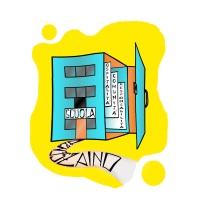 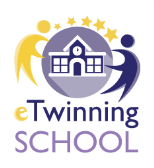 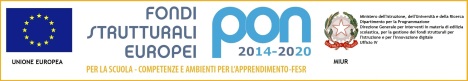      Via  Ten. F. Petrucci, 16 – 05026 Montecastrilli (TR)   Tel./Fax Uff.Segret. 0744 940235 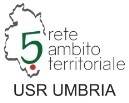 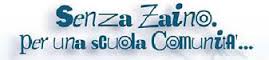  www.comprensivomontecastrilli.edu.it     tric816004@istruzione.itCognomeNomeIstituto di  servizioMAIL Istituto di  servizioFirmaingressoFirmauscita1ARBUATTIGIANNIISTITUTO OMNICOMP AMELIAtris00600n@istruzione.it2LA TORRENELLYISTITUTO OMNICOMP AMELIAtris00600n@istruzione.it3BACCI                     SIMONE             I.I.S. ARTISTICA CLASS PROF.LE  ORVIETOTRIS00200a@istruzione.it4BARTOCCINI                SARA               I.I.S. ARTISTICA CLASS PROF.LE  ORVIETO TRIS00200a@istruzione.it5CARLONI                   FEDERICA          I.I.S. ARTISTICA CLASS PROF.LE  ORVIETOTRIS00200a@istruzione.it6CIPOLLA                   RICCARDO           I.I.S. ARTISTICA CLASS PROF.LE  ORVIETOTRIS00200a@istruzione.it7COZZA                     FRANCESCA          I.I.S. ARTISTICA CLASS PROF.LE  ORVIETOTRIS00200a@istruzione.it8DE FABRIZIO               SILVIA             I.I.S. ARTISTICA CLASS PROF.LE  ORVIETOTRIS00200a@istruzione.it9FORLINI                   ROBERTO           I.I.S. ARTISTICA CLASS PROF.LE  ORVIETOTRIS00200a@istruzione.it10GULLO                     ALESSIA           I.I.S. ARTISTICA CLASS PROF.LE  ORVIETOTRIS00200a@istruzione.itCognomeNomeIstituto di  servizioMAIL Istituto di  servizioFirmaingressoFirmauscita11LUCHETTI                  MONICA            I.I.S. ARTISTICA CLASS PROF.LE  ORVIETO12RICCHEZZA                 ALESSIO GIULIO    I.I.S. ARTISTICA CLASS PROF.LE  ORVIETO13SANTI                     GUGLIELMO         I.I.S. ARTISTICA CLASS PROF.LE  ORVIETO14UGOLINI                   STEFANO           I.I.S. ARTISTICA CLASS PROF.LE  ORVIETO15BIONDI                    ISABELLA          NARNI I.I.S. SC. MAG. GEOM. GANDHI16MONTEGGIAESTERNARNI I.I.S. SC. MAG. GEOM. GANDHI17PAPA                      YLENIA            NARNI I.I.S. SC. MAG. GEOM. GANDHI18ASTOLFI                   DAVIDE            I.I.S. SCIENTIFICO E TECNICO ORVIETO19CAPRELLIPATRIZIA AMENERISI.I.S. SCIENTIFICO E TECNICO ORVIETO20MATTIACCI                 MICHELE           I.I.S. SCIENTIFICO E TECNICO ORVIETO21MINGARDISIMONAI.I.S. SCIENTIFICO E TECNICO ORVIETO22PAPASIDERO                STEFANIA          I.I.S. SCIENTIFICO E TECNICO ORVIETO23SBARZELLA                 ANDREA            I.I.S. SCIENTIFICO E TECNICO ORVIETO24SERRATOREANNA MARIAI.I.S. SCIENTIFICO E TECNICO ORVIETO